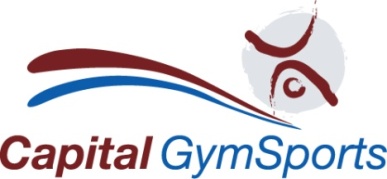 Birthday Party booking formPlease complete this form and send it to us with the deposit payment.Post the form to: Capital Gymsports, PO Box 7555, Newtown, orBring the form to the gym and put in the payment box, orEmail the form to: office@capitalgymsports.org.nzPayment of the deposit is required to confirm your booking.For internet banking, our bank account is: 03 0525 0197045 00.Put your child’s name in the reference field and “Party” in the particulars field.Child’s name Child’s name AgeAgeParent’s nameParent’s namePhone numberPhone numberParty dateParty dateStart time Circle the party time you requireStart time Circle the party time you require  11.15 - 1.15pm         1.30 - 3.30pm         3.45 - 5.45pm    11.15 - 1.15pm         1.30 - 3.30pm         3.45 - 5.45pm    11.15 - 1.15pm         1.30 - 3.30pm         3.45 - 5.45pm  Number of children attending An indication is fine provided you confirm numbers a week before the partyNumber of children attending An indication is fine provided you confirm numbers a week before the partyDeposit and date of payment$80 or $110Deposit and date of payment$80 or $110Payment method for depositCash, eftpos, cheque or internetPayment method for depositCash, eftpos, cheque or internetIn submitting this form, I agree to the following: I must pay the deposit within 3 days to confirm my booking.  My deposit is non-refundable (unless my requested timeslot is not available)The week before the party I will confirm the number of children attending and pay the balanceIf I cancel this party booking 1 week or more before the party date I will receive a 50% refund, if less than 1 week before the party date I will receive no refund.In submitting this form, I agree to the following: I must pay the deposit within 3 days to confirm my booking.  My deposit is non-refundable (unless my requested timeslot is not available)The week before the party I will confirm the number of children attending and pay the balanceIf I cancel this party booking 1 week or more before the party date I will receive a 50% refund, if less than 1 week before the party date I will receive no refund.In submitting this form, I agree to the following: I must pay the deposit within 3 days to confirm my booking.  My deposit is non-refundable (unless my requested timeslot is not available)The week before the party I will confirm the number of children attending and pay the balanceIf I cancel this party booking 1 week or more before the party date I will receive a 50% refund, if less than 1 week before the party date I will receive no refund.In submitting this form, I agree to the following: I must pay the deposit within 3 days to confirm my booking.  My deposit is non-refundable (unless my requested timeslot is not available)The week before the party I will confirm the number of children attending and pay the balanceIf I cancel this party booking 1 week or more before the party date I will receive a 50% refund, if less than 1 week before the party date I will receive no refund.In submitting this form, I agree to the following: I must pay the deposit within 3 days to confirm my booking.  My deposit is non-refundable (unless my requested timeslot is not available)The week before the party I will confirm the number of children attending and pay the balanceIf I cancel this party booking 1 week or more before the party date I will receive a 50% refund, if less than 1 week before the party date I will receive no refund.SignatureDate